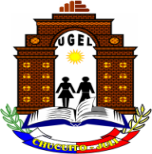 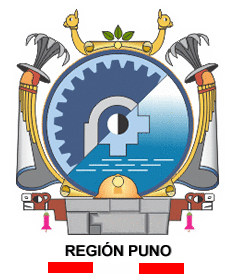 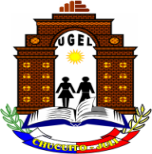 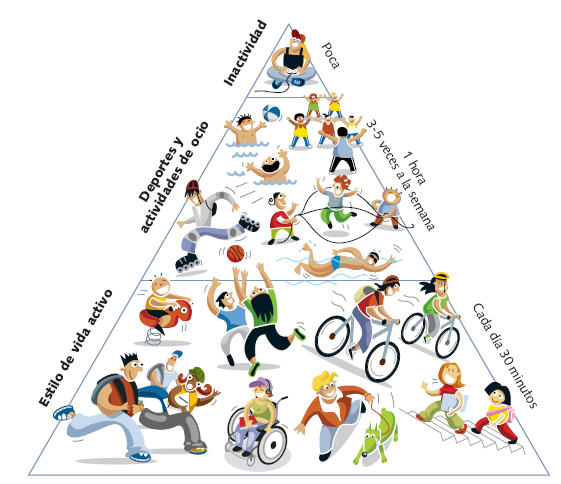  JUEGOS DEPORTIVOS ESCOLARES NACIONALES 2019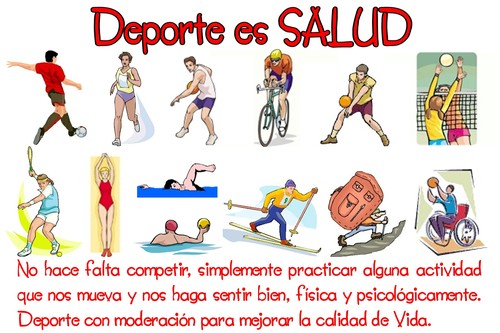 CRONOGRAMA DE LA ETAPA PROVINCIAL- JULICATEGORIA “O”                    NOTA: Se cumplirá estrictamente el horario del sorteo para lo cual deberá estar obligatoriamente el delegado de la institución a participar en esta etapa Provincial, caso contrario no se tomará en cuenta para su participación bajo su responsabilidad.Se respetará estrictamente las bases establecidas: RVM Nº 052-2019-MINEDU.Revisar las bases específicas para la participación de los estudiantes.Está prohibido suspender labores educativas en las II.EE bajo responsabilidad funcional y administrativa del Director.                                                                                     La Comisión.DETALLEGENEROCATEGORIALUGARFECHAHORA SORTEOHORA INICIOFUTBOLVARONES Y DAMASOESTADIO MUNICIPAL- JULI06-11-201909.45 AM10.00 AMAJEDREZVARONES Y DAMASOPERU BIRF - JULI06-11-201910.30 AM11.00 AM